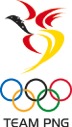 NF Performance Planning TemplatePlease complete the checklist below, which are minimum requirements for receiving High Performance (HP) support from PNGOC. Please note that if you are unable to provide details for all of the following you will need to discuss this with PNGOC.Games GoalsGames refer to Team PNG games (Pacific Games, Commonwealth Games, Olympic Games etc.)Performance Goals for High PerformancePlease list your performance goals for HP over the period of this plan. Please ensure that these performance goals are achievable, have clear performance indicators associated with them and have a timescale for when the performance goal is expected to be met. (The table can be expanded to set out as many performance goals as necessary). These performance goals will help achieve the Outcome Goals.Targeted competitions that will help achieve Outcome Goals.Please set out the competitions you wish to target as important and the activities associated with these, such as training camps and attendance at other competitions. (The table can be copied to allow you to target as many competitions as appropriate).Targeted Athletes and officialsPlease provide details of the athletes and officials you identify as being important to delivering your HP Performance & Outcome Goals. You also need to provide a rationale for why you have identified these people. (The table can be expanded to set out as many athletes/officials as necessary).HP capacity developmentPlease set out the key recommendations for developing HP (Coaching etc.) as identified by your latest RAT assessment. Please comment on what your NF will do to build capacity in these areas. (The table can be expanded to set out as many recommendations as necessary).BudgetPlease provide an indicative budget for achieving your HP performance goals broken down into areas that address the information you have provided above. (Please expand the table to set out as many recommendations as necessary).SPORTName of SportName of SportName of SportSPORT VISIONThe vision of your Sport for the period 2021-2024The vision of your Sport for the period 2021-2024The vision of your Sport for the period 2021-2024SPORT VISIONThe vision of your Sport for the period 2021-2024The vision of your Sport for the period 2021-2024The vision of your Sport for the period 2021-2024Date of last AGMDate accounts were auditedDate of last national championships or equivalentObjectives for High Performance included in NF planRAT level:Date of last RAT assessmentIs my NF IncorporatedName of person completing this template and roleSignatureDate of completionInsert Games heree.g. Pacific Games etc.Insert Games hereInsert Games hereInsert Games hereInsert Outcome Goals hereInsert Outcome Goals hereInsert Outcome Goals hereInsert Outcome Goals hereInsert Outcome Goals hereInsert Outcome Goals hereInsert Outcome Goals hereInsert Outcome Goals herePerformance GoalsPerformance indicatorTimescaleName and date of key competitionsGoals for targeted competitionActivities required to support, date these will take place and rationale Name and date of key competitionsGoals for targeted competitionActivities required to support, date these will take place and rationaleName of athleteEvent TargetedGames TargetedRationale Name of officialRole TargetedGames TargetedRationaleRecommendationCommentFunding required for:Amount allocated